阜阳紫阳华苑项目PC预制构件采购招标文件采 购 人：安徽省经工建设集团有限公司日    期：        年      月采购公告项目简介1.1 项目名称： 阜阳紫阳华苑项目PC预制构件采购项目1.2 采 购 人： 安徽省经工建设集团有限公司   1.3 项目概况： 阜阳紫阳华苑项目PC预制构件，具体详见图纸、招标文件及工程量清单、界面划分。采购说明2.1 采购方式：询比采购2.2 资金来源及比例：100%来自企业自筹2.3 采购范围：阜阳紫阳华苑项目PC预制构件采购。2.4 合同包划分：1个包段2.5 最高投标限价：2500元/m³2.6 计划交货期：具体开工日期以招标人或监理人的书面或口头通知为准供应商资审条件3.1 本次采购要求供应商须同时具备：（1）资质最低要求：①具备独立法人资格，持有有效的营业执照。（2）信誉最低要求：①未被责令停业，暂扣或吊销执照，或吊销资质证书；②未进入清算程序，或被宣告破产，或其他丧失履约能力的情形；③在国家企业信用信息公示系统（http://www.gsxt.gov.cn）中未被列入严重违法失信企业名单；④在“信用中国”网站（http://www.creditchina.gov.cn）中未被列入失信被执行人名单；⑤在近三年内（自响应文件递交截止之日向前追溯3年）供应商或其法定代表人未有行贿犯罪行为。⑥其他要求：_______/_______。（3）年生产能力最低要求：年生产预制构件量不得低于30万立方米（①须提供年生产预制构件量的相关证明，否则作为无效业绩）（4）业绩最低要求：近 3 年（指2019年 6 月 1 日至响应文件递交截止日期，以合同签订时间为准）具备3个合同额3000万元及以上装配式PC构件采购业绩。（①时间以合同签订时间为准；②业绩证明材料须提供∶合同协议书的复印件；③合同内容无法体现项目金额、项目内容、合同签订时间等评审所需要素的，须提供该项目业主开具的相关证明，否则作为无效业绩。）3.2 联合体：本次采购不接受联合体报价。3.3 单位负责人为同一人或者存在控股、管理关系的不同单位，不得同时参加同一合同包报价，否则相关响应文件均无效。招标文件的获取供应商应在递交响应文件的截止时间前登录安徽省经工建设集团有限公司网站（http://www.ahjggroup.com/），选择所参加的项目，自行下载招标文件及相关资料，未在规定网站下载招标文件的，后续将不予接受其响应文件。响应文件的递交响应文件递交的截止时间为 2022 年 12 月  12 日 10  时 00 分，供应商的法定代表人或其授权代理人应于 2022 年 12 月 12  日  9  时  30 分至递交的截止时间前将响应文件递交至安徽省经工建设集团有限公司10楼1008室。响应文件启封响应文件的递交时间截止后，采购人将于安徽省经工建设集团有限公司组织进行响应文件的启封。供应商的法定代表人或授权代理人应携带本人身份证、授权代理人应携带授权委托书准时参加启封会议。响应保证金响应保证金的金额： 50000元 响应保证金的递交形式：银行转账或银行保函 名    称：安徽省经工建设集团有限公司开户银行：工行合肥东陈岗支行账    号：1302012109026700213中标后，中标人缴纳履约保证金100000.00元（大写：壹拾万整）递交截止时间：响应截止日期前采购人联系方式采 购 人：安徽省经工建设集团有限公司                      地    址：安徽省合肥市包河区西藏路1666号滨湖时代广场C1栋10层1008 邮政编码：  230000      联 系 人：  周  工        电    话： 15256975552   第二章  投标人须知附表第三章   评审办法（中位值法）1.资格评审2.报价评审评审办法前附表报价文件评审标准1. 评标方法 本次评标采用中位值。评审小组对满足采购文件实质性要求的响应文件，按照本章第 2.2 款规定的报价评分标准进行打分，并按得分由高到低顺序推荐成交候选人，或根据采购人授权直接确定成交人。报价得分相等时，以响应文件报价低的优先；如果响应文件报价也相等，按照评标办法表中的规定确定成交候选人顺序。 2. 评审标准2.1 初步评审标准2.1.1 资格评审标准：见评审办法表。2.1.2 响应性评审标准：见评审办法表。2.2 分值构成与评审标准2.2.1分值构成：报价：见评审办法前附表。2.2.2 评标基准价计算评标基准价计算方法：见评审办法前附表。2.2.3 评标价的偏差率计算评标价的偏差率计算公式：见评审办法前附表。2.2.4评分标准：投标报价评分标准：见评审办法前附表。3. 评审程序3.1 初步评审3.1.1评审小组对响应文件进行评审。有一项不符合评审标准的，评审小组应否决其响应文件。3.1.2 响应文件中填报的报价大小写不一致时，按细微偏差处理，并以报价大写填报的为准。3.2 详细评审3.2.1 评审小组按本章第2.2款规定的量化因素和分值进行打分，并计算出报价得分。3.2.2 评分分值计算保留小数点后两位，小数点后第三位“四舍五入”。3.3 否决响应文件的其他情形对在评审过程中发现供应商存在串通报价、弄虚作假、行贿等违法行为的，评审小组应否决其响应文件。3.4 响应文件的澄清3.4.1 在评审过程中，评审小组可以书面形式要求供应商对响应文件中含义不明确、对同类问题表述不一致或者有明显文字错误的内容做必要的澄清。评审小组不接受供应商主动提出的澄清。3.4.2 澄清不得超出响应文件的范围且不得改变响应文件的实质性内容，并构成响应文件的组成部分。3.5投标报价评审投标报价高于最高投标限价的98%或投标报价低于最高投标限价的95%做无效标处理。3.6 评审结果评审小组完成评审后，应当向采购人提交评审报告。评审报告应当如实记载以下内容：（一）采购项目基本情况（二）采购过程回顾（三）评审小组成员名单（四）评审工作1.评审办法2.初步评审情况（资格审查、形式性审查、响应性审查）3.详细评审情况（供应商的综合评分情况）4.否决的供应商名单以及否决理由（如有）5.推荐候选供应商排序（五）需要说明的其他事项（六）评审附表1.响应文件开启记录表2.评审表格第四章 合同主要条款PC预制构件采购合同根据《中华人民共和国民法典》,《中华人民共和国产品质量法》及其它有关法律法规，甲乙双方经过友好协商，本着诚实守信，互惠互利的原则，双方就                 的PC预制构件采购事项协商一致，结合本工程的具体情况，订立以下合同条款：一、工程概况1、工程名称：                                    2、建设单位：                                                                    3、工程地点(交货地点):                                                 4、地上建筑面积：                                                             5、项目装配率：    36 %   二、供货范围、名称、数量及价款1、本合同供货范围以本条第4款约定为准，本条第4款约定数量为暂定数量，最终供货数量由甲乙双方在供货范围内，按最终深化图纸数量并结合乙方实际供货量据实进行结算。2、本合同所采购的计价、结算和支付货币均为人民币。3、采购清单(注：以上产品名称和工程量为暂定量，最终以深化图纸数量并结合乙方实际供货量据实结算)合同暂定总价款人民币(大写):                       (小写): ￥                                        元。三、质量标准及要求1、甲方采购乙方的PC预制构件，其生产的规范、检验、检测标准，生产的产品质量必须符合现行国家和地方标准，产品制作与验收执行《装配式混凝土结构技术规程》（JGJ1-2014）、《混凝土结构工程施工、质量验收规范》（GB50204-2002 （2010年版））、《GBT 51231-2016 装配式混凝土建筑技术标准》等国家、地方、行业其它有关标准。 2、乙方所提供PC预制构件应符合工程设计规范及图纸要求。3、PC构件的预留孔洞尺寸、预埋管线及底盒等均符合设计图纸的要求。4、保修期限；执行国家相关规定。四、随车的必备品、配件、工具等乙方必须向甲方提供产品岀厂合格证、交货单据、说明书、技术交底、相关原材料、试块检（试）验报告等资料，所提供的检（试）验报告需为乙方所在地有资质的单位出具，并提供相关资料原件。资料均随车带至现场，严禁后补资料。上述材料未随车带至现场的，甲方有权拒绝签收，因此供货延误所造成的损失由乙方承担。乙方无条件做相关检测试验，与PC构件产品相关的所有装配式工艺性检测由乙方负责。五、合同价款1、该合同为固定综合单价合同，包括材料费(含辅材)、机械费、人工费、装运费、采保费、二次深化图纸费、材料检测费、规费、企业管理费、装配式专家评审费（含评审资料制作费、专家评审费等）、利润和税金等所有费用。但不限于产品出厂前的模具设计、模具制作、生产、存储、包装、保险费、出厂检测、检验费、构件运输费、装卸费、管理费、利润、税金及其他运抵至甲方指定交货地点的一切费用。2、构件工程量计算方法：按设计图示尺寸以体积计算；即不含保温层、块料、石材等装饰面层的体积、不扣除混凝土构件内的钢筋、预埋铁件、配管、套管、线盒、PC成品构件内夹芯保温层、单个面积在0.3㎡以内的孔洞或线箱所占体积等；需扣除门窗洞口、空心板的空洞体积及单个洞口面积0.3㎡的孔洞所占体积；损耗率含在报价内。3、合同单价：3.1 本合同采用固定综合单价原则供货，在本合同执行期间，价格不予调整，因甲方原因致设计图纸变更、规格型号变更、技术要求变更等因素导致乙方成本增加的情况除外；3.2当主要材料(混凝土、钢筋)市场价格波动超过本合同约定的波动范围的，即混凝土、钢筋的市场价格变动幅度超过±10%，材料价格变化引起的调价机制：从首次供货到场之日起，到供货结束，12个月内主要材料（混凝土、钢筋）市场价格变化不调差。若供货周期超过12个月，则超过的月份材料价格依据签约时阜阳市造价站发布的信息价为基数，以原材料生产、采购期内阜阳市造价站发布的信息价平均值为参照，主要材料（钢筋、混凝土）价格变化在土10%以外部分予以调差（因乙方原因导致供货周期延长的除外）。3.3 如甲乙双方协商调整单价的，则每次价格调整时双方确定专人以书面形式进行确认，每月最终结算价款以甲乙双方达成合意后该月调整确认的单价乘以当月交货实际构件立米的计算结果为准。六、支付及结算1、支付方式：1.1预付款：经双方协商一致，甲方付合同暂定总价款的10%,即           元(大写：             整)作为预付款，在乙方工厂启动本工程开模前7天支付，乙方开具预付款等金额的有效发票，甲方以银行转账的方式支付至乙方指定银行账户，达到起扣点后预付款分批次扣除。1.2 中间结算：乙方于每月15日将上月15日至本月14日双方签字确认的送货单与甲方进行对帐结算，结算审核时间不应超过5日，双方共同确认结算价款后，甲方于次月15日前向乙方支付该月结算价款金额的70%。1.3供货完成：单栋建筑最后一批构件到场安装完成后，乙方向甲方递交供货结算书，甲方在收到供货结算书15日内完成审定并与乙方办理完结结算手续。在结算手续办理完毕后15日内，甲方向乙方付至该栋建筑所有中间结算金额总和的97%。1.4 质保金：质保金3%,待本合同清单范围内楼栋主体结构验收合格后3个月内，甲方向乙方付清余款。1.5 开模令：深化设计经原设计单位确认且供货前30天下发开模令。2、甲方支付的所有货款均以银行转账方式汇入以下指定银行和帐号，不得以现金的方式直接向乙方(包括项目管理人员等)工作人员支付，否则乙方不予认可，由此产生的风险由甲方自行承担。乙方指定收款银行账户信息如下：户   名：                                                   公司税号：                                                                                                                                                                       开户银行：                                                                                     账   号：                                                                              地  址：                                              3、如乙方需变更收款账户，应在甲方付款前向甲方出具书面变更账户通知书。七、 供货时间、地点、运输方式1、 供货时间、地点1.1 合同签订生效后，乙方收到甲方预付款及双方签字盖章图纸后开始组织生产，备料准备和生产周期为20天，20天内第一批构件必须到达甲方指定施工现场，同时于每月底前报送下月进度计划。1.2 甲方根据施工进度排出供货详单及供货具体时间，具体供货日期及数量以甲方的供货计划为准。乙方应当严格按照甲方提供的供货计划及施工进度供货，确保不影响工程正常施工进度。甲方在构件供应前20天提供给乙方项目施工进度计划，下发开模令，以便乙方组织模具设计、模具制作以及生产安排。1.3 因甲方迟延支付货款或延期提交供货计划等原因，交货时间相应顺延。供货计划可根据甲方现场施工进度进行相应调整。1.4 乙方按照甲方的进场计划进行供货，如甲方对进场计划进行修改，应提前10天书面通知乙方。1.5 现场条件允许情况下，甲方所需预制构件的每幢楼周边需提供不少于1层的备板区域，每层备板区域大小应满足每层所用PC构件的堆放，乙方应提前与项目沟通进行备板，以满足现场安装需要。货到现场后，甲方组织验收，验收无异议，方予以接收。如乙方提供的构件有断裂、裂缝、破损等影响质量的缺陷，甲方有权不予接收。1.6 交货地点：    阜阳紫阳华苑项目工地   1.7 运输方式： 汽车运输 ，乙方负责运输过程的安全。2、运输、卸货及安全防护约定2.1 运输过程中的一切费用由乙方负责。甲方计划应每批次超过10 m³, 但每批次最后一车即便不满足10 m³也需要按实际配送，乙方不得以此要求增加运输费用。2.2 乙方发货前，应确认甲方现场堆放场地具备运输和卸货条件，货场和道路硬化，符合车辆行走条件，甲方不承担由此造成的一切损失。2.3 乙方运输人员在现场具备运输的条件下，应听从甲方工作人员的合理安排，送货车辆不得随意乱停靠、随意行驶，不得故意刁难甲方现场验收人员，造成卸货停滞和影响生产，由此产生的后果由乙方负责，并赔偿因此造成的损失，不佩戴安全帽、酗酒进场、随地大小便、违反疫情防控规定等，每发现一次，扣100元/次，直接从当月材料款扣除。运输货物的车辆进出工地大门，必须遵守甲方工地门卫管理制度，做好进出场登记，进入工地现场必须听从现场管理人员的调度。所有构件出厂前必须达到强度标准，做好养护。后期如有出现构件表面起皮泛灰，导致装饰抹灰面空鼓开裂，经鉴定属于PC墙板问题造成的相关后果由乙方承担并赔偿由此造成的一切损失，且损失鉴定费由乙方负责。2.4 运输费用及风险：由乙方负责PC构件的包装、运输及运输费用，并承担现场验收前运输过程及装卸运输中的相应的环保措施，因环保造成的一切罚款及责任由乙方自行承担。2.5 乙方负责构件运送到甲方指定的货物堆场，并配合甲方及时卸货、安全码放构件产品和场内二次倒运。2.6 乙方在装运过程中所发生包括但不限于运费纠纷、劳务纠纷、车身清洁度、市政道路破坏赔偿等事宜，均由乙方负责，与甲方无关。乙方人员在甲方的施工现场内不遵守安全要求而造成的人身伤害等安全事故由乙方全权负责。2.7 乙方根据甲方施工需求，提前合理安排运输方案，不得耽误甲方施工。甲方临时调整货物进场时间，须至少提前24小时通知乙方，以便乙方重新安排供货计划。乙方需跟进甲方的材料进场计划配货。2.8 货到甲方指定地点后，甲方指定现场代表验收。在确认乙方完成本次送货工作内容后，甲方代表在乙方送货回执上确认验收日期，并签名。2.9 乙方供货期间根据项目需求可派驻一名管理人员在甲方现场驻扎，进行调度等相关事宜对接，费用自理。3、甲方现场堆放货架、辅助工具等方式甲方现场存放构件的用于构件吊装的吊具自行解决，且应与乙方生产的构件匹配，做好现场存放的产品保护并符合安全标准。如需乙方提供，费用和模式另行商议。本合同乙方免费提供构件存放架，丢失由乙方自行负责。八、货物验收1、验收方式；1.1标的物自卸货起即为交付，甲方应在货到施工现场当日组织相关单位对PC构件进行验收，甲方代表在乙方的发货单或送货单上签收。甲方代表姓名：         电 话:          。如甲方代表变更，应当提前3个工作日书面通知乙方，因甲方未及时通知乙方，造成的损失由甲方自行承担。如甲方代表不在现场，由甲方代表指定人员验收并签字，甲方代表返岗后，对该结果进行确认签字，否则视为无效。1.2 乙方负责货到现场后，甲方应组织人员在车上进行货物验收（质量、数量、规格、外观），货物验收包括构件和加固件，验收合格的，甲方代表确认签收；验收不合格的，经双方确认情况属实，由乙方退回，费用由乙方承担。验收完毕甲方及时履行验收交接手续及卸货；甲方在验收单签字后，视为对该批次的块数、方量、外观表示认可。产品使用过程中，甲方发现的非外部质量问题，经鉴定为乙方责任，乙方需承担更换构件、修复构件等产生的工期延期费用。乙方运输构件的垫块、门窗洞口加固件、存放架、叠合板托盘、钢梁等辅助材料，甲方负责及时装车，随乙方运输车辆带回；门窗洞口加固件等材料在该层混凝土浇筑完成后，甲方及时从楼层拆除，由甲方负责装车，并随乙方运输车辆带回。1.3 甲方在卸货验收过程中及收货后对PC构件的质量有异议时，立即通过包含但不限于书面通知、短信通知、微信通知、电话通知、电子邮件通知等方式向乙方提出，乙方收到甲方的通知且确认无异议后，应解决此质量问题。如果不能解决（乙方有责任对质量问题进行退换货及补足产品数量处理），甲方有权对有质量问题的货物要求做出退换货处理，并追偿损失。1.4 对于乙方提供的PC板预留孔洞尺寸、预埋管线及底盒等不符合设计要求存有质量瑕疵的，由甲方通知乙方负责整改，如乙方不派人整改的，甲方项目部拍好照片和整改单，派人整改，其发生的费用由乙方承担，其费用在最终结算中扣除，不足扣除部分，由乙方另行赔偿。如确实无法整改的，甲方有权直接从结算清单中扣除相应数量，并有权要求乙方赔偿甲方从第三方购买相应数量PC构件所产生的全部费用。1.5 乙方向甲方提交PC构件的资料及PC构件质量证明资料包括但不限于PC构件合格证（原件）、国家认证机构出具的PC构件原材质量检验报告（需加盖厂家公章），并全力配合甲方对资料进行收集、整理、汇编和报验工作，如乙方在收款前未全部提供的，甲方有权拒绝收货。1.6 对于乙方提供的PC板预留孔洞尺寸、预埋管线及底盒等不符合设计要求存有质量瑕疵的，由甲方通知乙方负责整改，如乙方不派人整改的，甲方项目部拍好照片和整改单，派人整改，其发生的费用由乙方承担，其费用在最终结算中扣除，不足扣除部分，由乙方另行赔偿。如确实无法整改的，甲方有权直接从结算清单中扣除相应数量，并有权要求乙方赔偿甲方从第三方购买相应数量PC构件所产生的全部费用，给甲方造成的一切损失由乙方赔偿。乙方全程负责所供PC构件自身的质量问题，在本层顶板混凝土浇筑完成后, 立即进行维修，确保检査不出问题。1.7 乙方未将货物交付甲方指定人员或现场没有办理验收、交货手续货物缺损、丢失的，甲方不承担任何责任。2、验收争议解决方式：2.1 甲方人员验收时应核对：数量、规格、型号、质量要求、完好程度、预制混凝土构件相关资料等，甲方在验收过程中对构件的质量有异议时，应当场提出并交乙方现场人员确认，确认有质量问题的，由此造成的工期延误等一切损失由乙方承担。2.2 当甲乙双方对产品质量产生争议时，由双方共同确认选择具有相关资质的检测机构进行鉴定，经检测鉴定为合格的，检测费用由甲方承担；经检测鉴定为不合格的，检测费用及对甲方造成一切损失由乙方承担。九、对发票的约定1、乙方必须提供增值税专用发票，且增值税率为        。2、甲方向乙方付款时，乙方须提供不少于相应付款额的合法合规发票。3、发票上购买方名称、税号必须与合同甲方名称、税号一致，销售方名称、税号必须与合同乙方名称、税号一致：4、甲方发票信息：公司名称：                                                              地   址：                                                                             公司税号：                                                                               开户银行：                                                                             账   号：                                                                                                                       十、图纸确认及设计变更1、甲方应当向乙方提供指定设计院已审批并盖有审图机构合格印章的蓝图。2、乙方应当对甲方提交的盖章蓝图进行签收确认，并严格按照深化后纸质版蓝图进行构件制作，乙方无条件对图纸进行深化，优化构件。3、设计变更：如甲方需要变更图纸的，由甲方书面通知乙方并向乙方提供设计变更函加盖设计院公章证明。十一、供货期限1、合同签订生效后，预付款到账且已审批及盖章图纸交付乙方后，乙方开始首批排产供货。首批预制件进场时间暂定为   年   月   日，标准层平均每5天/层，构件供应完成时间以项目实际进度为准。2、乙方应按照工程进度计划开展供货工作。3、乙方应当严格按照甲方的月供货计划及周供货计划进行供货，如因乙方原因未能按进度计划完成供货工作，监理方和甲方有权要求乙方在5日内赶回计划进度，并由乙方承担延期产生的一切费用。4、乙方因下列因素造成工程延误，工期可相应顺延：4.1 供货如遇不可抗力(如地震等)的影响而造成乙方无法正常供货的，乙方应于不可抗力发生后12小时内通知甲方，并于二个工作日内向甲方提供不可抗力发生的证明文件需政府相关部门认可的书面文件且甲方书面认可，否则工期不顺延。十二、下列文件为本工程的合同文件(以下简称“合同文件”)。1、本合同及相关协议。2、深化后的盖章图纸及乙方签收的图纸变更。3、技术法规和规范、强制性标准条文。4、国家、地方及其余行政或技术规定。5、甲方签字确认的送货单或发货单。6、合同履行中，双方有关工程的洽商、变更等书面协议或文件，一经双方签字盖章，即视为本合同的组成部分。7、行业标准、规范及有关技术文件上述各文件是相互解释的。但在出现含糊不清或彼此矛盾时，上述文件的排列次序将作为对合同意义解释的优先次序。十三、甲方责任1、乙方将产品按甲方要求时间运至甲方指定地点后，甲方指定收货人应于送货当日在送货单据上确认验收后签字，并交给甲方收货代表一联保存，作为结算依据。2、甲方如对已确定货物的收货时间有所变更，应至少发货前12小时通知乙方。3、甲方应按经双方确认的材料款支付。十四、乙方责任1、乙方须在本合同签订之前，向甲方支付履约保证金即100000.00元（大写：壹拾万整）2、如合同签订后乙方违约不向甲方供应构件的，应向甲方支付本合同暂定总价款的5%作为违约金。3、乙方未按计划导致延期供货，罚款5000元/天；4、乙方不遵守安全、质量等要求，罚款1000元/次；5、乙方严格按装配整体式混凝土结构工程预制构件有关的规范、标准积极组织生产，确保自身的安全生产、产品质量和生产进度，不得影响工程整体施工进度。6、乙方应向甲方提供有关技术交底，及时提供安装技术咨询和指导，积极协同甲方、监理单位的沟通及有关预制件的深化设计，做好预制品交货前的成品保护工作。7、乙方交货时，应向甲方提供送货明细，载明产品名称、规格型号、单位、数量、生产时间等相关信息；成品预制件应显著标明吊点、规格型号、安装部位和单位工程。8、货物运抵现场后，乙方运输人员遵守甲方项目部的有关管理规定，并服从现场人员安排，配合将车辆开到指定地点。9、乙方承担供货过程中由于自身原因导致的交通安全等责任，因乙方原因导致甲方和第三人身伤害和财产损失，乙方承担全部赔偿责任。10、免费进行图纸深化，并准备装配式专家评审资料，配合进行装配式图审。十五、其他约定若因预制构件质量问题或因乙方生产的产品不符合图纸要求导致现场不能满足安装的所造成的返工费用由乙方自行承担，并赔偿由此给甲方造成的一切损失。十六、合同生效1、本合同自甲乙双方法定代表人或委托代理人签字且加盖公章或合同专用章后生效。2、自   年    月   日 起 至    年    月    日 止 。十七、争议解决甲乙双方在履行本合同过程中发生争议时，应友好协商解决，协商不成时应提交项目所在地人民法院管辖。由违约方承担包括但不限于货款、利息、违约金、损害赔偿金、诉讼费、律师费、保全费、保全担保费、鉴定费等一切费用。十八、通知与送达甲乙双方均确认本合同首页载明的联系电话、联系地址为所有通知、函件、资料等及法院诉讼文书有效送达信息。如果一方联系电话、联系地址发生变更的，应当书面通知对方。甲乙双方一方按上述确认的有效送达信息进行邮寄送达的，因另一方因地址不详、不明、变更等原因被退回或拒收的，在投邮后(以快递单的打印时间为准)第3日将被视为已送达另一方；如另一方已签收的，签收日期为送达日期。十九、其它本合同一式陆份，甲乙双方各执叁份，每份具有同等法律效力。如有未尽事宜，经双方协商后可以书面方式修改或补充，并作为本合同组成部分，书面补充协议与本合同具有同等效力。(以下为签署页，无正文)附件一廉政合同为抓好采购供应中的党风廉政建设，规范、约束双方行为，确保双方工作人员廉洁从业，特订立如下合同。1.双方的权利和义务：（1）严格遵守党的政策和国家有关法律法规的有关规定。（2）严格执行              （合同名称）合同文件，自觉按合同办事。（3）双方的业务活动坚持公开、公正、诚信、透明的原则（法律认定的商业秘密和合同文件另有规定除外），不得损害国家和集体利益。（4）建立健全廉政制度，开展廉政教育和廉洁文化建设，公布举报电话，监督并认真查处违规违纪违法行为。（5）发现对方在业务活动中有违反廉政规定的行为，有及时提醒对方纠正的权利和义务。（6）发现对方严重违反本合同义务条款的行为，有向有关部门举报、建议给予处理并要求告知处理结果的权利。2.甲方的义务（1）甲方及其工作人员不得利用职务之便索要或接受乙方的礼品、礼金、消费卡和有价证券、股权、其他金融产品等财物。（2）甲方及其工作人员不得在利用职务之便为乙方谋利益之前或之后，约定在其离职后收受乙方财物，并在离职后收受。（3）甲方及其工作人员不得在乙方报销应由甲方或个人支付的费用等。（4）甲方及其工作人员不得要求或者接受乙方可能影响公正执行公务的宴请以及旅游、健身、娱乐等活动安排，不得要求和接受乙方提供的交通工具、通讯工具、高档办公用品等。（5）甲方及其工作人员不得要求或者接受乙方为其住房装修、婚丧嫁娶、特定关系人的工作安排以及出国、旅游提供方便等；不得要求乙方及其工作人员为自己的特定关系人以安排工作为名，使其不实际工作却获取薪酬。（6）甲方及其工作人员不得要求乙方购买合同规定外的材料和设备采购、服务等。（7）甲方及其工作人员不得有其他可能影响廉洁从业的行为。3.乙方义务（1）乙方及其工作人员不得以任何形式向甲方及其工作人员行贿或馈赠礼品、礼金、消费卡和有价证券、股权、其他金融产品等财物，以及回扣、好处费、感谢费等。（2）乙方及其工作人员不得与甲方及其工作人员约定，甲方及其工作人员利用职务之便为乙方谋取利益，乙方在其离职后给予财物。（3）乙方不得以任何名义为甲方及其工作人员报销由甲方单位或个人支付的任何费用乙方及其工作人员不得以任何理由邀请甲方工作人员参与可能影响公正执行公务的宴请以及旅游、健身、娱乐等活动。不得为甲方单位和个人购置或提供通讯工具、交通工具和高档办公用品等。（4）乙方及其工作人员不得为甲方工作人员住房装修、婚丧嫁娶、出国出境、旅游等提供方便；不得为甲方工作人员的特定关系人以安排工作为名，使其不实际工作却获取薪酬。（5）甲方及其工作人员不得有其他可能影响廉洁从业的行为。4.违约责任（1）甲方及其工作人员违反本合同第 1、2 条，按管理权限，依据有关规定给予党纪政务处分和组织处理；涉嫌犯罪的，移交司法机关追究刑事责任；给乙方单位造成经济损失的，应予以赔偿。（2）乙方及其工作人员违反本合同第 1、3 条，按管理权限，依据有关规定，给予相关处理；给甲方单位造成经济损失的，应予以赔偿。本合同有效期为双方签署之日起至该供货/服务合同履行完毕后止。本合同作为                    （合同名称）的附件，与其具有同等的法律效力，经合同双方签署立即生效。甲方单位：（盖章）	            乙方单位：（盖章）法定代表人：	                   法定代表人：或其授权的代理人：              或其授权的代理人：年    月   日                   年   月	  日第五章 技术标准和要求1、质量标准或技术性能指标要求、验收标准2、报价清单报价清单(注：以上产品名称和工程量为暂定量，最终以深化图纸数量并结合乙方实际供货量据实结算)  投标文件格式               (项目名称)响  应  文  件供应商：             (全称、盖单位章)         年        月         日目     录一、报价函二、法定代表人身份证明及授权委托书三、供应商基本情况四、已标价的报价清单五、供货方案六、业绩证明材料七、生产线保障措施八、其他材料一、报价函                   (采购人名称)：我方已仔细研究了      （项目名称）采购文件的全部内容（包括工程量清单和施工图纸及采购文件中所述的各种因素）和对现场的踏勘及充分了解，愿意以人民币（大写）         元（￥         元/立方米     ）的综合单价（其中，增值税税率为  % ）按合同约定满足采购文件规定的各工程的进度要求及技术服务和质保期服务措施并按合同约定履行义务。2．我方承诺在响应有效期内不修改、撤销响应文件。3．如我方成交：(1)我方承诺在收到成交通知书后，在成交通知书规定的期限内与你方签订合同。(2)我方承诺按照招标文件规定向你方递交履约担保。(3)我方承诺在合同约定的期限内完成全部合同任务。4．我方在此声明，所递交的响应文件及有关资料内容完整、真实和准确。5．在合同协议书正式签署生效之前，本报价函连同你方的成交通知书将构成我们双方之间共同遵守的文件，对双方具有约束力。6．我方理解，你方不一定接受任何报价。同时也理解，你方不负担我方的任何报价费用。7._完全响应招标文件要求_。供应商：           (盖单位章)法定代表人或委托代理人：        (签名)地址：                                    网址：                                       电话：                         电子邮箱：                      年    月    日二、法定代表人身份证明及授权委托书2-1 法定代表人身份证明供应商名称：                             单位性质：                                   地址：                                          成立时间：       年     月    日经营期限：   年 月 日至 年 月 日      姓名：          性别：     年龄：     职务：     系      (供应商名称)的法定代表人。附：法定代表人身份证正反面复印件特此证明。                          供应商：                    (盖单位章)                                     年     月  日           2-2 授权委托书本人     (姓名)系     (供应商名称)的法定代表人，现委托   (姓名)为我方代理人。代理人根据授权，以我方名义签署、澄清、说明、补正、递交、撤回、修改           (项目名称)响应文件、签订合同和处理有关事宜，其法律后果由我方承担。    委托期限：自授权委托之日起至签订合同之日止。代理人无转委托权。附：法定代表人身份证明、委托代理人的身份证正反面复印件供应商：                          (盖单位章)法定代表人：                               (签名)身份证号码：                                委托代理人：                               (签名)身份证号码：                                             年      月     日三、供应商基本情况注：1.在本表后应附企业法人营业执照、资质证书（如有）、授权代理证明材料及资格审查要求的其他证件复印件（品牌有效授权证明文件）。2.失信人、违法失信企业等查询证明文件。四、报价清单（格式可参照第五章工程量清单）五、供货方案六、业绩证明材料七、生产线保障措施八、其它材料供应商认为需要提供的其他资料。后附产品合格证和产品检测报告条款号 名  称编  列  内  容1采购人安徽省经工建设集团有限公司2项目名称阜阳紫阳华苑项目PC预制构件采购项目3建设地点阜阳市颍州区4资金来源自筹5采购范围见第一章6工 期见第一章7质量要求合格8投标人资格要求资质条件：见第一章业绩要求：见第一章9厂家/品牌要求无10踏勘现场不组织投标人自行踏勘，费用自理。11分包不允许12投标有效期自投标人提交投标文件截止之日起90日13投标保证金见第一章14报价要求1.本项目的报价方式为（全费用固定综合单价）2.该合同为全费用固定综合单价合同，包括材料费(含辅材)、机械费、人工费、装运费、采保费、二次深化图纸费、材料检测费、规费、企业管理费、装配式专家评审费（含评审资料制作费、专家评审费等）、利润和税金等所有费用。但不限于产品出厂前的模具设计、模具制作、生产、存储、包装、保险费、出厂检测、检验费、构件运输费、装卸费、管理费、利润、税金及其他运抵至甲方指定交货地点的一切费用。15报价的要求要求全费用含税报价并注明所包含的增值税税率。16投标文件份数正本、副本各1份。17投标文件装订要求采购文件完整打印并采用软面胶粘装订加盖骑缝公章。18封套上写明阜阳紫阳华苑项目PC预制构件采购项目19是否退还投标文件不退还20是否进行评审结果公示是，评审结果将在安徽省经工建设集团有限公司网站发布。21履约保证金见第一章22合同签订中标人于中标通知书发出之日起7个日历天内按采购文件要求与采购人订立书面合同。23施工水电费无24总包管理及配合费无25中标样品封存无26工程质保期质保期按规范要求。条款号评审内容合格标准资格评审标准资质要求见第一章资格评审标准信誉最低要求见第一章资格评审标准年生产能力最低要求见第一章资格评审标准业绩最低要求见第一章资格评审标准投标保证金见第一章资格评审标准文件装订要求见第二章条款号条款号评审因素评审标准1评标办法成交候选人排序方法（1）按报价文件得分由高到低的顺序推荐不超过3名成交候选人，报价文件得分相等时，评审小组依次按照以下优先顺序推荐成交候选人：报价文件得分相等时，以响应文件报价低的优先；（2）响应文件报价也相等的，由评审小组根据响应文件投票按少数服从多数的原则决定排序。2.2.12.2.1分值构成（100 分）报价文件评分分值构成：响应报价：100分。2.2.22.2.2评标基准价计算a.确定评标价 评标价=响应函文字报价； b.纳入评标价平均值计算均须满足的情形 （a）通过报价文件初步评审的响应文件的评标价； （b）投标报价不高于最高投标限价的98%；（c）投标报价不低于最高投标限价的95%；c.计算评标价平均值 以通过上述“b.纳入评标价平均值计算均须满足的情形”评审的响应文件的评标价作为有效评标价；如出现无法计算评标价平均值的情况，评审小组将否决所有响应。 对所有有效评标价按照由低到高进行排序，去除 n 个较高有效评标价和 n 个较低有效评标价，取其他有效评标价进行算术平均得出评标价平均值。设有效评标价对应的供应商数量为 X，n 按照以下规定取值： ①当 X≤5，n=0；②当 5＜X≤10，n=1； ③当 X＞10，n=2；d.确定评审系数C 由采购人从1.01、0.99、0.98、0.97四个系数中随机抽取三个，再由供应商代表现场随机抽取其中一个系数。E.确定评标基准价 评标基准价=评标价平均值*评审系数C，评标基准价除存在计算错误之外，不随任何因素发生变化。条款号评分因素分值评分标准2.2.3投标报价评分标准100分评标价的偏差率计算 偏差率=100% *（供应商评标价－评标基准价）/评标基准价。 偏差率保留两位小数（小数点后第三位“四舍五入”）。 评标价得分计算 ①如果供应商评标价＞评标基准价，则评标价得分=F－偏差率 * E1； ②如果供应商评标价≤评标基准价，则评标价得分=F＋偏差率 * E2。 其中：F 是评标价所占的权重分值。E1 是评标价每高于评标基准价一个百分点的扣分值，E2 是评标价每低于评标基准价一个百分点的扣分值。E1=10、E2=5。 当评标价得分为负时，均按 0 分计算。序号产品名称暂定含钢量暂定工程量(m³)全费用固定综合单价(元/立方米)暂定金额(元)税率备注1PC预制楼梯最终数量以施工图及深化图为依据，以实际供货数量为准。2PC预制叠合楼板最终数量以施工图及深化图为依据，以实际供货数量为准。3PC预制墙柱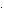 最终数量以施工图及深化图为依据，以实际供货数量为准。4PC预制空调板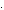 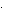 最终数量以施工图及深化图为依据，以实际供货数量为准。5合价--0发包人：（公章）供货人：（公章）法定代表人：(或委托代理人)法定代表人：(或委托代理人)开户银行：开户银行：账号：账号：税号：税号：日期：     年     月     日日期：     年    月    日序号产品名称含钢量暂定工程量(m³)全费用固定综合单价(元/立方米)暂定金额(元)税率备注1PC预制楼梯110-120786 13%最终数量以施工图及深 化图为依据，以实际供货数量为准。2PC预制叠合楼板140-1504038 13%最终数量以施工图及深 化图为依据，以实际供货数量为准。3PC预制墙柱60-706077 13%最终数量以施工图及深 化图为依据，以实际供货数量为准。4PC预制空调板110-120294 13%最终数量以施工图及深 化图为依据，以实际供货数量为准。5合价-11195-0供应商名称注册地址电 话联系方式联系人电 话联系方式职  务电子邮箱法定代表人企业资质等级资产构成情况及投资参股的关联企业情况备注